PLAN DE TRATAMIENTO DE RIESGOS Y SEGURIDAD DE LAINFORMACIÓN GOBERNACIÓN DEL MAGDALENAÁrea Funcional de SistemasSanta Marta D. T. C. e H., enero de 2024OBJETIVOS Desarrollar actividades de modelo de seguridad y Privacidad de la Información permitiendo la integridad, disponibilidad y confidencialidad de los activos de información y comunicación, comprometiendo a todo el talento humano de la Gobernación del Magdalena en los procesos de seguridad, convirtiéndose en una guía que permitirá informar sobre las normas y procedimientos orientados a la seguridad de la información.  Definir y aplicar las medidas, lineamientos de seguridad en la presente vigencia, como parte del plan de tratamiento para los riesgos de Seguridad y Privacidad de la Información, Seguridad Digital y Continuidad de la Operación en la Gobernación del Magdalena.  Cumplir con la normatividad Colombiana vigente.  Propender por la implementación de sistemas de seguridad.ALCANCEEl Plan de Tratamiento de Riesgos y Seguridad de la Información se aplicará a todos los procesos y procedimientos de las diferentes dependencias de la Gobernación del Magdalena, que, para su realización, los servidores públicos se apoyen en tecnologías de la Información o recursos tecnológicos, marcando éste, un derrotero de buenas prácticas que contribuyan a minimizar la contingencia de incidentes que afecten la continuidad y puedan afectar el logro de objetivos de la entidad.Este plan pretende, demarcar un eficiente tratamiento de riesgos de seguridad digital, integrando los procesos de la entidad, generando buenas prácticas que contribuyan a la toma de decisiones y prevención de incidentes. En éste, se dan los lineamientos para poder identificar, analizar, tratar, evaluar y monitorear los riesgos de seguridad y privacidad de la información en la entidad.Este plan incluye guía de controles preventivos y correctivos para incidencias de seguridad de la información, causados por: Ataques maliciosos de origen externo, Ataques maliciosos por origen interno, es decir, causados por malas prácticas de los funcionarios, acceso físico no autorizado a áreas de sistemas a las cuales solo debe ingresar personal del área funcional, administración inadecuada de la red de datos, cambios de datos ocasionados por los servidores públicos que utilizan los Sistemas de Información, los cuales generen pérdida de la integridad de la información, copias de seguridad defectuosas, destrucción de archivos, extracción de información, falsificación de archivos, instalación de software no autorizado, Ilegalidad en Licenciamientos, mal uso de sistemas de información, mal uso de recursos de red, pérdidas de conectividad, pérdida de Contraseñas, pérdida de Código fuente de desarrolladas internamente.MARCO NORMATIVO	Ley 527 de 1999: Por medio de la cual se define y se reglamenta el acceso y el uso de los mensajes de datos.	Ley 594 de 2000: Por medio de la cual se dicta la Ley General de Archivo y se dictan otras disposiciones.	CONPES	3701	de	2011: Lineamientos	de	política	para	ciberseguridad yCiberdefensa.	Ley 1581 de 2012: Por medio de la cual se dictan disposiciones generales para laProtección de Datos Personales.	Ley 1221 de 2008: Promover y regular el teletrabajo como un instrumento de generación de empleo y autoempleo mediante la utilización de tecnologías de la información y las telecomunicaciones.	Ley  1712  de  2014:  Ley  de  transparencia  y  del  derecho  de  acceso  a  laInformación pública nacional.	La Ley 1581 de  2012 y decreto 1377 de  2013. Ley de  protección de  datos personales.	Ley 1273 de 2009. Ley de delitos informáticos y la protección de la información y de los datos.	Decreto 1078 de 2015.	Decreto Único Reglamentario del Sector de Tecnologías de la Información y lasComunicaciones.DEFINICIONESActivo: En relación con la seguridad de la información, se refiere a cualquier información o elemento relacionado con el tratamiento de la misma (sistemas, soportes, edificios, personas...) que tenga valor para la organización.Alcance: Ámbito de la organización que queda sometido al SGSI.Amenaza: Causa potencial de un incidente no deseado, que puede provocar daños a un sistema o a la organización.Análisis de riesgos: Proceso para comprender la naturaleza del riesgo y determinar el nivel de riesgo.Análisis de riesgos cualitativo: Análisis de riesgos en el que se usa algún tipo de escalas de valoración para situar la gravedad del impacto y la probabilidad de ocurrencia.Análisis de riesgos cuantitativo: Análisis de riesgos en función de las pérdidas financieras que causaría el impacto.Confidencialidad: Propiedad de la información de no ponerse a disposición o ser revelada a individuos, entidades o procesos no autorizados.Control: Las políticas, los procedimientos, las prácticas y las estructuras organizativas concebidas para mantener los riesgos de seguridad de la información  por  debajo  del nivel de riesgo asumido. Control es también utilizado como sinónimo de salvaguarda o contramedida. En una definición más simple, es una medida que modifica el riesgo.Control correctivo: Control que corrige un riesgo, error, omisión o acto deliberado antes de que produzca pérdidas relevantes. Supone que la amenaza ya se ha materializado pero que se corrige.Control detectivo: Control que detecta la aparición de un riesgo, error, omisión o acto deliberado. Supone que la amenaza ya se ha materializado, pero por sí mismo no la corrige.Control preventivo: Control que evita que  se produzca un riesgo, error, omisión o acto deliberado. Impide que una amenaza llegue siquiera a materializarse.Control disuasorio: Control que reduce la posibilidad de materialización de una amenaza.Estimación de riesgos: Proceso de comparar los resultados del análisis de riesgos con los criterios de riesgo para determinar si el riesgo y/o su magnitud es aceptable o tolerable.Evaluación de riesgos: Proceso global de identificación, análisis y estimación de riesgos.Gestión de riesgos: Actividades coordinadas para dirigir y controlar una organización con respecto al riesgo. Se compone de la evaluación y el tratamiento de riesgos.Gestión de activos: Busca proteger los activos de información, controlando el acceso solo a las personas que tienen permiso de acceder a los mismos, tratando que cuenten con un nivel adecuado de seguridad.Gestión de comunicaciones y operaciones: Esta sección busca asegurar la operación correcta de los equipos, así como la seguridad cuando la información se transfiere a través de las redes, previniendo la pérdida, modificación o el uso erróneo de la información.Incidente de seguridad de la información: Evento único o serie de eventos de seguridad de la información inesperados o no deseados que poseen una probabilidad significativa de comprometer las operaciones del negocio y amenazar la seguridad de la información.Información: Conjunto organizado de datos procesados que constituyen un mensaje que cambia el estado de conocimiento del sujeto o sistema que recibe dicho mensaje, la información, ya sea impresa, almacenada digitalmente o hablada actualmente es considerada como un activo dentro de las compañías y que se debe proteger, ya que es de gran importancia.Integridad: Propiedad de la información relativa a su exactitud y completitud.Inventario  de  activos:  Lista  de  todos  aquellos  recursos  (físicos,  de información, software,  documentos,  servicios,  personas,  intangibles,  etc.) dentro del alcance del SGSI, que tengan valor para la organización y necesiten por tanto ser protegidos de potenciales riesgos.Riesgo: Posibilidad de que una amenaza concreta pueda explotar una vulnerabilidad para causar una pérdida o daño en un activo de información, suele considerarse como una combinación de la probabilidad de un evento y sus consecuencias.Riesgo residual: El riesgo que permanece tras el tratamiento del riesgo.Sistema de Gestión de la Seguridad de la Información: establecer una política y unos objetivos de seguridad de la información y alcanzar dichos objetivos, basándose en un enfoque de gestión del riesgo y de mejora continua.Selección de controles: Proceso de elección de los controles que aseguren la reducción de los riesgos a un nivel aceptable.Seguridad de los recursos humanos: Orientado a reducir el error humano, ya que en temas de seguridad, el usuario es considerado como el eslabón más vulnerable  y  por el  cual  se  dan  los  principales  casos  relacionados  con seguridad de la información, busca capacitar al personal para que puedan seguir la política de seguridad definida, y reducir al mínimo el daño por incidentes y mal funcionamiento de la seguridad.ETAPAS PARA LA GESTIÓN DEL RIESGODe acuerdo con lo señalado en la Guía de Gestión del Riesgo del DAFP, se definen tres etapas generales para la gestión del riesgo a partir de las cuales se soportan cada una de las actividades que permiten a la Entidad tener una administración de riesgos acorde con las necesidades de la misma.1.  El Compromiso de la alta y media dirección.2.  Conformación del Comité de Gestión y Desempeño.3.  Capacitación en la metodología.TABLA DE VALORACIÓN DE RIESGOSEs importante también, determinar y valorar los riesgos de los activos asociados a la información, para así, determinar las acciones a plasmar y emprender en la vigencia delPlan, a continuación presentamos la Matriz de Riesgos actualizada, para la present e vigencia:Grupo de Funcion arios Sistema s de la Gobern aciónPersonas	N/APérdi da de dispo nibilid adInopera ncia e incumpli miento en las activida des operativ as: preventi vas y reactiva s del equipo humano de sistema sFalta de compro miso e ineficien ciaAusencia de perfiles y/o competen cias técnicas y tecnológic as de acuerdo a las necesidad es de la entidad, falta de compromi so de los servidores, ausencia de políticas de estímulos e incentivo, ausencia de una política o programa s del área de sistemas, desarticul ación entre los funcionari os y operacion es delárea de sistemas en las diferentes sedesInadecu ado o tardío manteni miento de la infraestr ucturatecnológi ca, operació nlimitada o nula de lossistemas de informac ión, pérdida de informac ión histórica y de gestión, dañosen las planta tecnológi ca, incumpli mientode entrega de reportes, informes, incumpli miento demetasCASI SEGU ROCATA STRÓ FICOZona Extrem aVISION GENERAL PARA ADMINISTRACIÓN DEL RIESGO DE SEGURIDAD DE LA INFORMACIÓNEl proceso de gestión de riesgo en la seguridad de la información consta de la definición del enfoque organizacional para la valoración del riesgo y su posterior tratamiento.   Proceso para la Administración del Riesgo: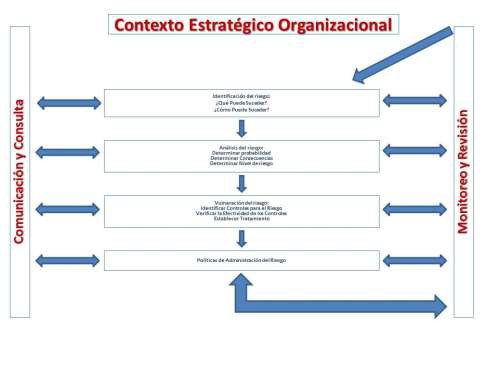    Proceso para la Administración del riesgo en Seguridad de la Información: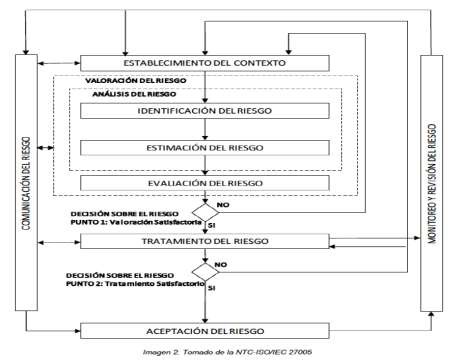 PLAN DE ACTIVIDADES POR RIESGO DETERMINADOActivoT. DeActivoCriticid adRiesgoDescripci ón Del RiesgoAmenazaVulnerabilid adesConsecue nciasANÁLISIS RIESGO INHERENTEANÁLISIS RIESGO INHERENTEANÁLISIS RIESGO INHERENTEActivoT. DeActivoCriticid adRiesgoDescripci ón Del RiesgoAmenazaVulnerabilid adesConsecue nciasProbabili dadImpactoZona DeRiesgoCorreos Electrón icos Instituci onalesServici osBAJOPérdi da de la confid encial idadFiltració n de informa ción instituci onal hacia terceros no autoriza dosExposic ión de informa ción instituci onal confide ncialDespreve nción en la facilitació n de claves de acceso, indebido cierre de cesión, inicio de cesiónpermanen te, empleo de IPinseguras para inicio de cesiónRevelación de decision es y gestione s institucio nales no validada s, compro miso de informac ión confiden cial, pérdida de la imagen institucio nal,afectació n emocion al a funciona rios, pérdida de confianz aIMPRO BABLECATA STRÓ FICOZona Extrem aCorreos Electrón icos Instituci onalesServici osBAJOPérdi da de dispo nibilid adHackeode las cuentas de correos electrón icosque implican restricci ones en elJaqueo de las cuentas de correo electrón icoDesprevención en la facilitació n de claves de acceso, indebido cierre de cesión, inicio de cesiónPérdidao alteració n de la informac ión histórica que reposa en la cuenta deIMPRO BABLECATA STRÓ FICOZona Extrem aaccesoy/o bloqueo tempora lpermanente, empleo de IPinseguras para inicio de cesión, Ausencia de antivirus, falta de políticas de uso seguro de los equiposde cómputo, ausencia de restriccion es a descargas deanuncio emergent es.correoelectróni co,envío de correos, autoriza ciones e instrucci onescon intencion es malignas ajenas a la voluntad institucio nal, investiga ciones penales.Copias de Segurid ad de Informa ción CríticaInforma ciónAltoPérdi da de la confid encial idadExposic ión de informa ciónque reposa en las copias de segurid adAcceso no autoriza do y modific aciónde informa ciónIndebidosprotocolos de resguardo y protección de la informació n, exposición sin restricción de acceso en los dispositiv os de almacena miento de las copias de respaldo, ausencia deFiltración de informac ión institucio nal valiosa y confiden cial, investiga ciones disciplin arias y penales, demand ascontra la entidad, afectació n de la imagen institucio nal,IMPRO BABLECATA STRÓ FICOZona Extrem aresponsables en el custodia de los dispositiv os de almacena miento de las copias de respaldopérdidade informac ión histórica, pérdida de confianz aciudada na.Pérdi da de la integri dadAlteraci ón de la informa ciónque reposa en las copias de segurid adModific ación de lainforma ciónAusencia de restriccion es de acceso y modificaci ón a la informació n de las copias de respaldoInseguridad Jurídica e incertidu mbre en la toma de decision es, retrasos en las operacio nes institucio nales,afectació n del clima laboral, tergivers ación de informac ión, deficente defensa judicial, condena s judiciale s,investiga ciones disciplin arias y penalesIMPRO BABLECATA STRÓ FICOZona Extrem aPérdi da de dispo nibilid adDaños en los medios de almace namient o de las copias de segurid adDaño tempora l o perman ente del dispositi vo de almace namient oIndebidaconservac ión y/o falta de mantenimi ento preventivo y correctivo de los dispositiv os de almacena miento de las copias de respaldo, indebido almacena mientoPérdida de la informac ión, retrasos en las operacio nes institucio nales, pérdida de recursos económi cos, investiga ciones disciplin ariasPROB ABLECATA STRÓ FICOZona Extrem aPortal Bancari oServici osALTOPérdi da de la confid encial idadFiltració n de informa ción de claves de acceso o sobre transac cionesAcceso s no autoriza dosFragilidaden los mecanism os de protección de las claves y usuarios deacceso, despreve nción en elsuministro de contraseñ as a terceros, ausencia de mecanism os fuertes de seguridadAcceso no autoriza do al portal, transacci ones perjudici ales, investiga ciones penales, fiscalesydisciplin arias, pérdida de recursos económi cosIMPRO BABLECATA STRÓ FICOZona Extrem aPérdi da de dispo nibilid adBloqueo de cuenta de acceso al portal bancari oError en la digitació n de usuarios y claves de accesoOlvido de claves y usuarios, cambios no autorizad os, indebida digitación,Restricciones de acceso temporal, afectació n de clima laboral, llamados de atención, retrasos en operacio nes institucio nales, aplazami ento de las transacci ones.PROB ABLEMODE RADOZonaAltaSistemas Transvers alesSoftwareMedioPérdi da de la confid encial idadFiltració n de informa ciónAcceso no autoriza doDeficienci as en la creación de claves de acceso,vulnerabili dad del sistema deinformació n, ausencia de política de protección de la informació nPérdidade imagen, demand ascontra la entidad, afectació n de clima laboral, afectació n emocion al y de la integrida d del funciona rio, investiga ciones disciplin arias.IMPRO BABLECATA STRÓ FICOZona Extrem aPérdi da de la integri dadAlteraci ón de informa ciónque alteren la gestión laboralAdulter ación deinforma ciónDeficienci as en la asignació n de claves de acceso, vulnerabili dad del sistemade informació n, ausencia de política de protección de la informació nsensible.Pérdidade imagen, pérdida de la informac ión y/o emplazo de informac ión veraz, incumpli miento de los fines esencial es del Estado,escalami ento de informac ión ficticia, demand ascontra la entidad, pagos soportad os con informac iónirreal.Posiblecatastr óficoZona Extrem aPérdi da de dispo nibilid adInutilida d parcial otempora l del softwar eFallas o inutilida d del servidor o softwar eIncumplim iento en renovación o pagos de licencia o renta del software, falta demantenimi ento preventivo o correctivo del servidor oRestricci ón temporalde acceso alsoftware, retraso en las operacio nes del proceso, pérdida parcial o total de informacIMPRO BABLECATA STRÓ FICOZona Extrem aequiposde la red de operación del softwareión,incumpli miento de metas.Sistema s de informa ción Misional esSoftwar eALTOPérdi da de la confid encial idadFiltració n de informa ción sensibleAcceso no autoriza doDeficiencias en la asignació n de claves de acceso, vulnerabili dad del sistemadeinformació n, ausencia de política de protección de la informació nsensible.Pérdida de imagen, demand ascontra la entidad, afectació n de clima laboral, investiga ciones disciplin arias, daños patrimon iales.IMPRO BABLECATA STRÓ FICOZona Extrem aSistema s de informa ción Misional esSoftwar eALTOPérdi da de la integri dadAlteraci ón de informa ción.Adulter ación deinforma ciónDeficienci as en laasignació n de claves de acceso, vulnerabili dad delsistema de informació n, ausenciade políticade protección de la informació nsensible, ausenciaPérdida deimagen, pérdida de la informac ión y/o emplazode informac iónveraz, incumplimientode los fines esencial es del Estado, pérdida deIMPRO BABLECATA STRÓ FICOZona Extrem ademecanism os de verificació n ycontrol.recursoseconómi cos, escalami ento de informac ión ficticia, demand ascontra la entidad, pagos soportad os con informac iónirreal, interven ción de organis mos de controlPérdi da de dispo nibilid adInutilida d parcial otempora l del Recurs oFallas o inutilida d del servidor o softwar eIncumplimiento en renovació n o pagos delicencia o renta del software, falta de mantenimi ento preventivo o correctivo del servidor o equiposde la red de operación del softwareRestricci ón temporal de accesoal software, retraso en las operacio nes del proceso, pérdida parcial o total de informac ión.PROB ABLECATA STRÓ FICOZona Extrem aRed de ordenad oresCompo nentes de redBAJOPérdi da de dispo nibilid adInutilida d parcial o total de la red deordenad oresDaños en la redFalta demantenimi ento preventivo y correctivo de la red de ordenador es, faltade mantenimi ento a la infraestru cturafísica o eléctrica, limitada inversión a lasnecesidad es de mejoras de la redInoperan cia de la red, dificultad es de acceso a la conectivi dad de internet, program as o comparti mientode archivos, retrasos en las operacio nes laborale s.PROB ABLECATA STRÓ FICOZona Extrem aEquipos tecnoló gicos (scanne r, impreso ras, video beam, Router, accesori os)Hardw areBAJOPérdi da de dispo nibilid adInutilida d de los equipos tecnoló gicosDaños en los equipos tecnoló gicosFalta demantenimi ento preventivo y correctivo de los equipos tecnológic os, faltade mantenimi ento a la infraestru cturafísica o eléctrica, limitada inversión a lasnecesidad es de mejoras de la infraestru cturaPérdidade recursos económi cos, limitacio nes en las operacio nes,cese temporal de algunas actividad es, insatisfa cción de clientes internosy externos,incumpli miento dePROB ABLECATA STRÓ FICOZona Extrem atecnológicametas,no entrega de reportes o informesAplicativ os Web nacional es administ rado por las diversas secretar ias o áreas (SISPR O, ADRES, SUPER SALUD, SEPPI, SIMIT, ETC)Servici osBAJOPérdi da de dispo nibilid adBloqueo de cuenta de acceso a losportales o aplicativ os webError en la digitació n de usuarios y claves de accesoOlvido de claves y usuarios, cambios no autorizad os, indebida digitación,Restricciones de acceso temporal, afectació n de clima laboral, llamados de atención,retrasos en operacio nes institucio nales, sancione s por reportes extempo ráneos, pérdida de imagen, afectació n de indicado res.IMPRO BABLECATA STRÓ FICOZona Extrem aInternet Corpora tivoServici osBAJOPérdi da de dispo nibilid adInterrup ción de la conexió n a internetDaños o inopera ncia en la conexió nDaños en la infraestru ctura tecnológic a, pago inoportun o en el serviciode internet, ausencia de acciones de mantenimi ento preventivo y correctivo de la red cableada, punto de red o los shwiches.Interrupción de la conectivi dad, interrupc ión de trámites, servicios y operacio nes soportad as en internet, insatisfa cción de la comunid ad, retraso en las operacio nes, incumpli miento demetas y objetivos institucio nalesIMPRO BABLEMODE RADOZona Moder adaSistema operativ os y herrami entas ofimátic asSoftwar eBAJOPérdi da de la integri dadAfectaci ón con virus delsistema operativ o, pogram as o herrami entas ofimátic as licencia dasInfecció n de progra mas o sistema sExpiración del porgrama antivirus, uso de licencias free, error en la digitación de licencias, no verificació n de las condicion es de desinfecci ón de dispositiv os deInoperan cia temporal de los equipos de cómputo, retrasos en operacio nes laborale sPROB ABLEMAYO RZona Extrem aalmacenamientoUSB.Pérdi da de dispo nibilid adInutilida d parcial o total de losequipos de cómput o por daño en el sistema operativ o o herrami entas ofimátic asDaños en sistema operativ o oprogra masExpiración del porgrama antivirus, uso de licencias free, error en la digitación de licencias, no verificació n de las condicion es de desinfecci ón de dispositiv os de almacena miento USB, mal uso de los equipos, indebido procedimi ento de apagadoo reinicio.Limitaciones en las operacio nes,cese temporal de algunas actividad es, pérdida de informac ión, insatisfa cción de clientes internosy externos, no entrega de reportes e informes, sancione sPROB ABLEMAYO RZona Extrem aBases de Datos de las depend enciasInforma ciónALTOPérdi da de la confid encial idadExposic ión de informa ciónque reposa en las Bases de Datoscorporat ivasAcceso no autoriza doIndebidosprotocolos de resguardo y protección de los equipos que poseenlas base de datos, exposicióFiltración de informac ión institucio nal valiosa y confiden cial, investiga ciones disciplin arias yPOSIB LECATA STRÓ FICOZona Extrem an sinrestricción de acceso en los dispositiv os de almacena miento de las bases de datos.penales,demand ascontra la entidad, afectació n de la imagen institucio nal, pérdida de informac ión histórica, pérdida de confianz aciudada na.Pérdi da de la integri dadAlteraci ón de la informa ciónque reposa en las bases de datosModific ación de lainforma ciónAusencia de restriccion es de acceso y modificaci ón a la informació n de las bases de datosInseguridad Jurídica e incertidu mbre en la toma de decision es, retrasos en las operacio nes institucio nales,afectació n del clima laboral, investiga ciones disciplin arias y penalesPOSIB LECATA STRÓ FICOZona Extrem aPérdi da de dispo nibilid adDaños en los medios de almace namient o de las bases dedatosDaño tempora l o perman ente del equipo donde reposala base de datosIndebida conservac ión y/o falta de mantenimi ento preventivo y correctivo de los equiposde cómputo que contienen las bases de datosPérdidade la informac ión, retrasos en las operacio nes institucio nales, pérdida de recursos económi cos, investiga ciones disciplin arias, no entrega de reportes e informes, desconfi anza ciudada naPROB ABLECATA STRÓ FICOZona Extrem aSistema de Cortafu egosSoftwar eBAJOPérdi da de la confid encial idadFiltració n hacia informa ción sensible de la entidadAcceso no autoriza doAusencia de un sistema debloqueo el acceso no autorizado a la red privada de la entidad, ataquescibernétic os.Filtración de informac ión institucio nal valiosa y confiden cial, investiga ciones disciplin arias y penales, demand ascontra la entidad, afectació n de la imagenCASI SEGU ROMAYO RZona Extrem ainstitucional, pérdida de informac ión.Sistema de antivirusSoftwar eBAJOPérdi da de dispo nibilid adAfectaci ón con virus delsistema operativ o, pogram as o utilidad es.Infecció n de progra mas o sistema sExpiración del porgrama antivirus, no verificació n de las condicion es de desinfecci ón de dispositiv os de almacena miento USB, ausencia de restriccion es de visitas a sitios potencial mente peligrosos, ausenciade bloqueo deelementos emergent es.Limitacio nes en las operacio nes,cese temporal de algunas actividad es, pérdida de informac ión, insatisfa cción de clientes internosy externos.CASI SEGU ROCATA STRÓ FICOZona Extrem aActivoT. de ActivoRiesgoAmenazaActividadFecha deInicioFecha deTerminaciónPeriodicidadCorreos Electrónicos Institucional esServiciosPérdida de la confidencialidadExposición de información institucional confidencialsensibilizaciónfebrero de2024Diciembre de2024SemestralCorreos Electrónicos Institucional esServiciosPérdida de disponibilidadHackeo de las cuentas de correo electrónicosensibilizaciónfebrero de2024Copias de Seguridad de Información CríticaInformaciónPérdida de la confidencialidadAcceso no autorizado y modificación de información1. Generación de Backup.2. Adquisición              de herramientas para la custodia de las copias de Seguridad.Enero de2024Diciembre de2024SemanalCopias de Seguridad de Información CríticaInformaciónPérdida de la integridadModificación de la información1. Generación de Backup.2. Adquisición              de herramientas para la custodia de las copias de Seguridad.Enero de2024Diciembre de2024SemanalCopias de Seguridad de Información CríticaInformaciónPérdida de disponibilidadDaño temporal o permanente del dispositivo de almacenamient o1. Generación de Backup.2. Adquisición              de herramientas para la custodia de las copias de Seguridad.Enero de2024Diciembre de2024SemanalPortalBancarioServiciosPérdida de la confidencialidadAccesos no autorizadosSensibilización a las áreas encargadas del uso de éstosmayo de2024Diciembre de2024SemestralPérdida de disponibilidadError en la digitación de usuarios y claves de accesoSistemas Transversal esSoftwarePérdida de la confidencialidadAcceso no autorizadoVerificación  y  Monitoreo de buen uso por parte de funcionarios / Generación de Roles / Sensibilización de Manejo de PasswordAbril de2024Diciembre de2024TrimestralSistemas Transversal esSoftwarePérdida de la integridadAdulteración de informaciónVerificación  y  Monitoreo de buen uso por parte de funcionarios / Generación de Roles / Sensibilización de Manejo de PasswordAbril de2024Diciembre de2024TrimestralSistemas Transversal esSoftwarePérdida de disponibilidadFallas o inutilidad del servidor o softwareVerificación  y  Monitoreo de buen uso por parte de funcionarios / Generación de Roles / Sensibilización de Manejo de PasswordAbril de2024Diciembre de2024TrimestralSistemas de información MisionalesSoftwarePérdida de la confidencialidadAcceso no autorizadoVerificación y Monitoreo de buen uso por parte de funcionarios / Generación de Roles / Sensibilización de Manejo de PasswordMarzo de2024Diciembre de2024SemanalSistemas de información MisionalesSoftwarePérdida de la integridadAdulteración de informaciónVerificación y Monitoreo de buen uso por parte de funcionarios / Generación de Roles / Sensibilización de Manejo de PasswordMarzo de2024Diciembre de2024SemanalSistemas de información MisionalesSoftwarePérdida de disponibilidadFallas o inutilidad del servidor o softwareMantener	SistemasAlternativos de RespaldoMarzo de2024Diciembre de2024SemanalRed de ordenadoresComponent es de redPérdida de disponibilidadDaños en la redMantener	Monitoreo   deRed.Enero de2024Diciembre de2024Trimestralment eEquipos tecnológicos (scanner, impresoras, video bean, Reuters, accesorios)HardwarePérdida de disponibilidadDaños en los equipos tecnológicosDiseñar plan de mejoramiento de alimentación eléctrica y verificar  condiciones físicas de áreas, para el correcto  funcionamiento de los equiposjunio de2024Diciembre de2024AplicativosWeb nacionales administrado por las diversas secretarias o áreas (SISPRO, ADRES, SUPERSAL UD , SEPPI, SIMIT, ETC)ServiciosPérdida de disponibilidadError en la digitación de usuarios y claves de accesoSensibilización	para	el manejo de PasswordAbril de2024Diciembre de2024SemestralSistema operativos y herramienta s ofimáticasSoftwarePérdida de la integridadInfección de programas o sistemasGestión   de   Niveles   de seguridad con antivirusenero de2024Diciembre de2024Sistema operativos y herramienta s ofimáticasSoftwarePérdida de disponibilidadDaños en sistema operativo o programasGestión   de   Niveles   de seguridad con antivirusenero de2024Diciembre de2024Sistema deCortafuegosSoftwarePérdida de la confidencialidadAcceso no autorizadoImplementación	de nuevas políticas en el Firewall / monitoreo / Adquisición de firewall para la Sec SaludEnero de2024Diciembre de2024SemestralSistema de antivirusSoftwarePérdida de disponibilidadInfección de programas o sistemasRenovación de  LicenciasAntivirusFebrero de 2024Diciembre de2024